1. (3puan)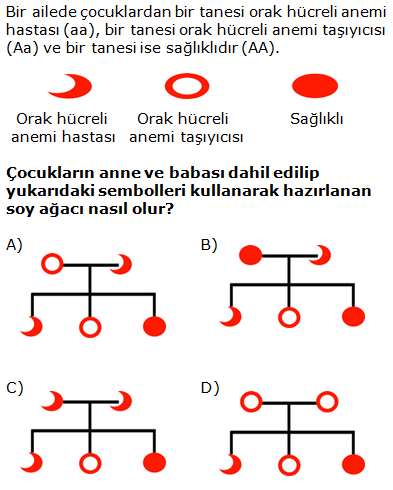 2. (3puan)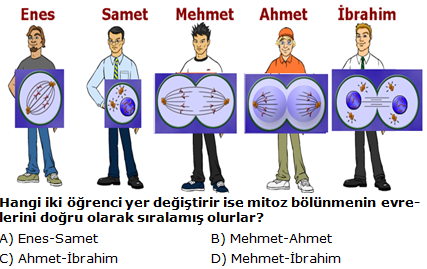 3. (3puan)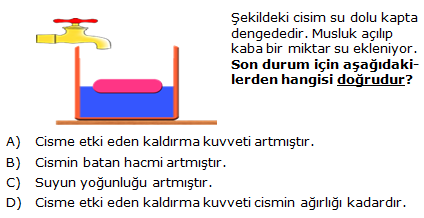 4. (3puan)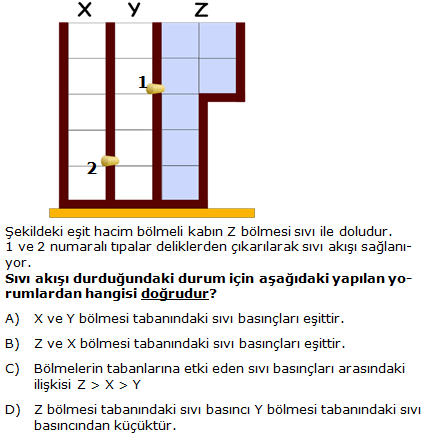 5. (3puan)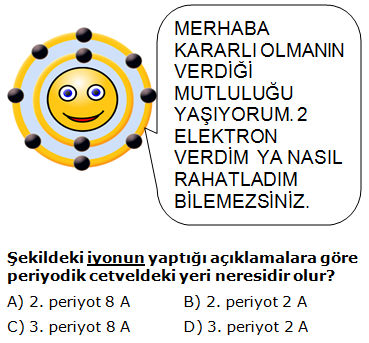 6. (3puan)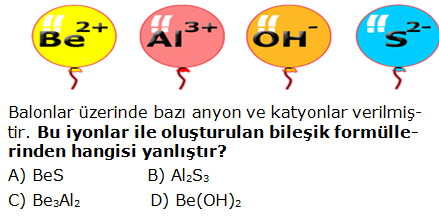 7. (3puan)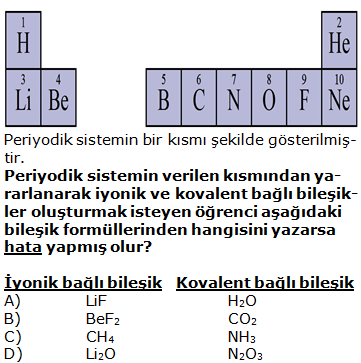 8. (3puan)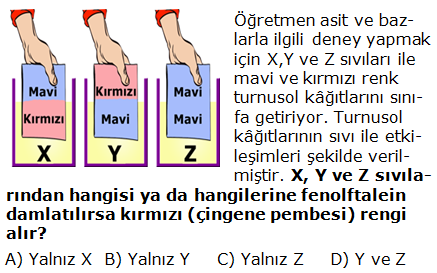 9. (3puan)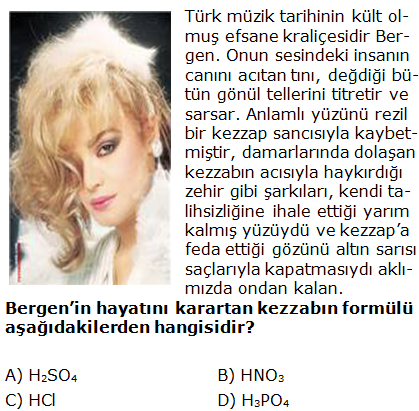 10. (3puan)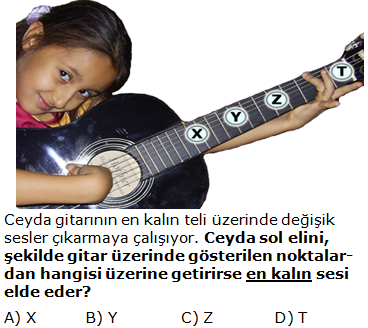 11. (3puan)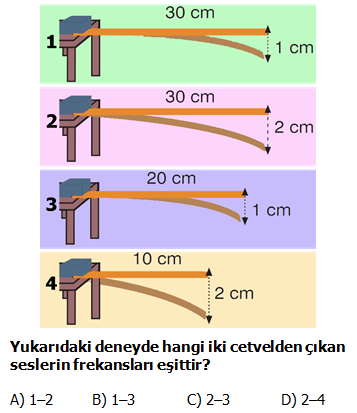 12. (3puan)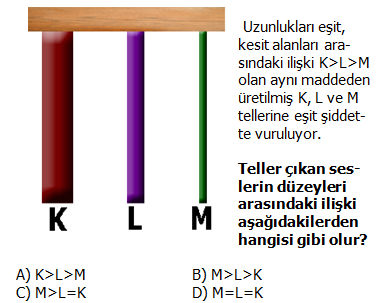 13. (3puan)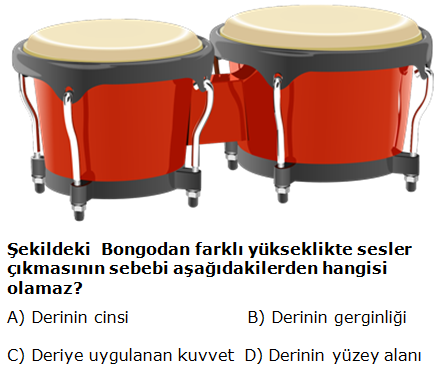 14. (3puan)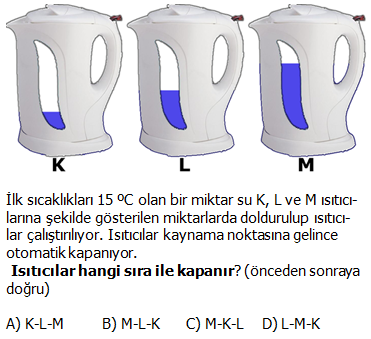 15. (3puan)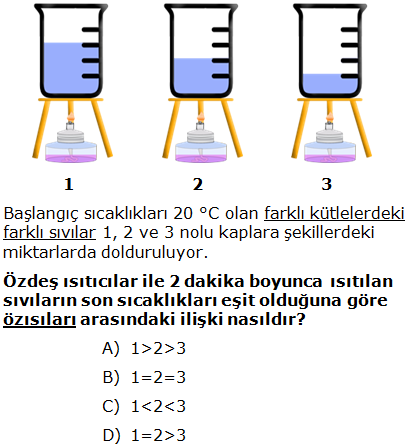 16. (3X2=6puan)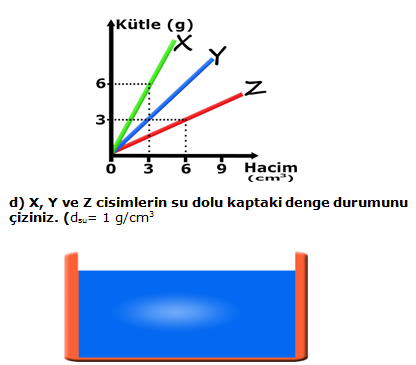 17. (5X1=5puan)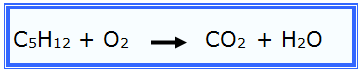 Yukarıdaki kimyasal tepkime ile ilgili verilen bilgiler doğruysa D, yanlış Y yazınız.18. Özelliklerin karşısına asit-baz olduğunu yazınız. (8X1=8puan)T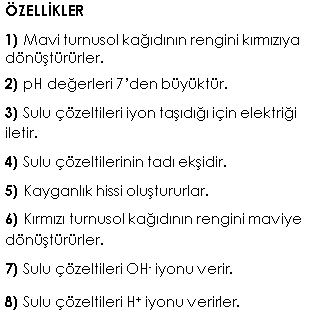 19. (2X3=6puan)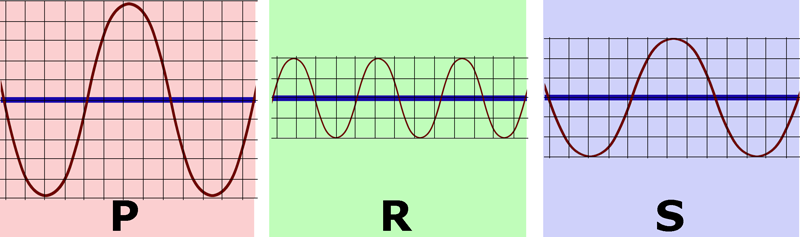 Yukarıdaki ses dalgalarının şiddetleri arasındaki ilişki nasıldır?……………………………………………………………Yukarıdaki ses dalgalarının yükseklikleri arasındaki ilişki nasıldır?……………………………………………………………20. (2X3=6puan)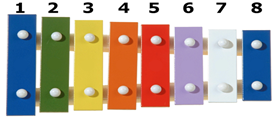 Yukarıdaki diyapazonda tokmakla 1’den 8’ e doğru gidildikçe eşit kuvvetlerle vuruldukça sesin frekansı ve gürlüğü nasıl değişir?(artar-azalır-değişmez)FREKANSI:………………GÜRLÜĞÜ:………………21. (4X2=8puan)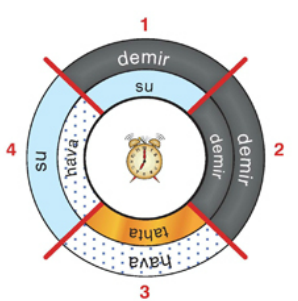 Zil sesinin duyulma sırasını aşağıya doğru bir şekilde yazınız.(ilk duyandan son duyana doğru)………………………………………………………….22. (2X4=8puan)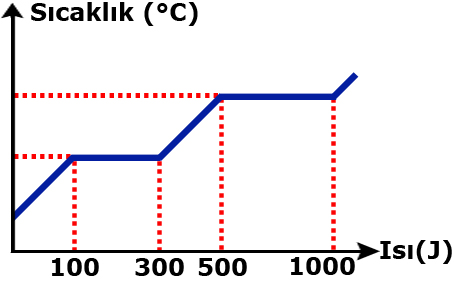 Yukarıda 2 gram X katısının sıcaklık-ısı grafiği verilmiştir. Bu maddenin LE ve LB sini hesaplayınız. 23. (8X1=8puan)Erime ve kaynama noktası verilen maddelerin sırasıyla -20 °C 100 °C deHangi halde bulunacağını tablodaki boş yere yazınız.(tabloda  örnek gösterilmiştir.)Nötrleşme tepkimesidir.Tepkime denkleştiğinde O nun kat sayısı 16 olur.Tepkime denkleştirildiğinde girenlerin molekül sayısı ürünlerin molekül sayısına eşit olur.Tepkime denkleştiğinde girenlerin ve ürünlerin kütlesi eşit olur.Tepkimede oksijen miktarı azaldıkça su miktarı artar.MaddeErime Sıcaklığı (°C)Kaynama Sıcaklığı (°C)-20 °C100 °CK1090L-9815M-11010Sıvı GazN30140O-250-105